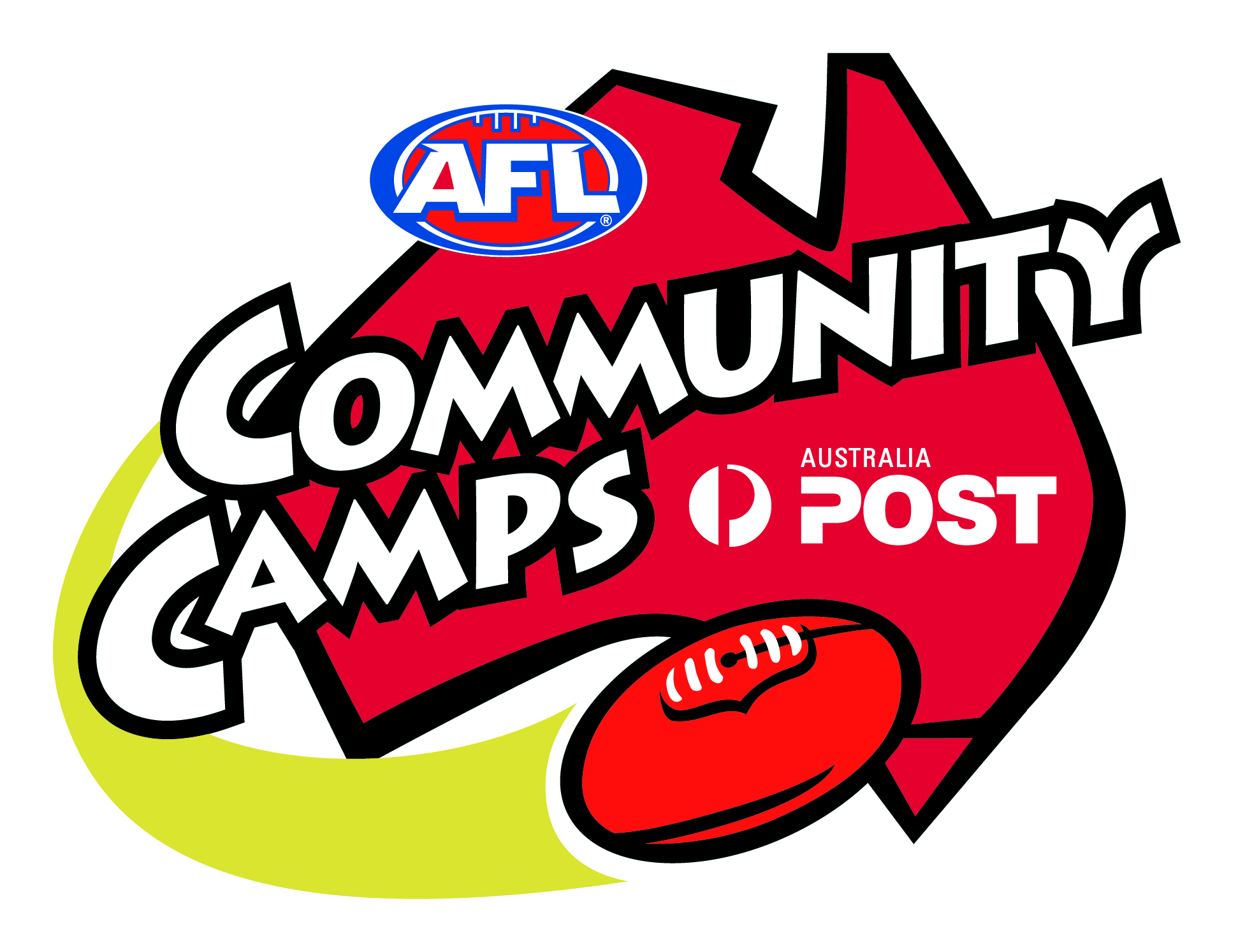 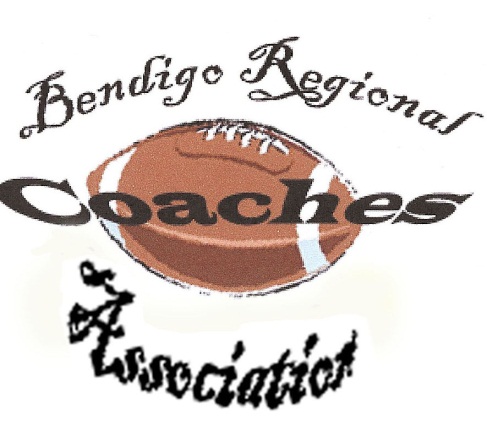 AFL Football Coaches Clinic Carlton Football Club 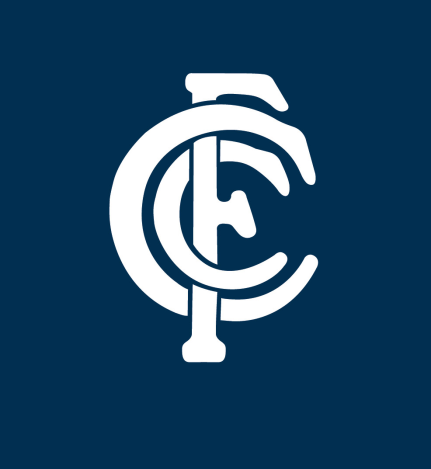 Thursday 7th February 2013Queen Elizabeth Oval (QEO) (South Bendigo Club Rooms)5.30 – 6.30pmPresentation by Carlton FC Assistant CoachesFree activityOpen to any CoachCome along and support your local Coaches Association and learn for the season ahead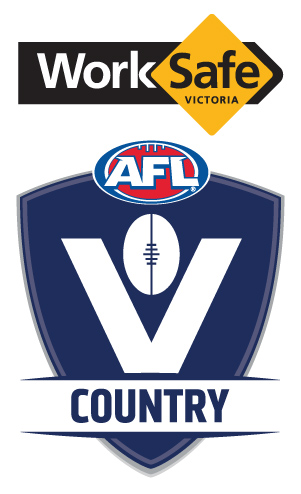 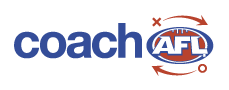 